Section 1: General informationPlease complete the form, emphasising the connection between the original project and this application.Section 2: Details of genetic modificationPlease complete:Part A for Genetically modified microorganisms and/orPart B for Genetically modified higher organisms.Part A: Projects involving the contained use of genetically modified microorganisms (GMMs).Part B: Projects involving the contained use of larger genetically modified organisms.Section 3: Risk AssessmentPlease complete:Part A for Genetically modified microorganisms and/orPart B for Genetically modified higher organisms.Part A: Risk Assessment for Working with Genetically modified microorganisms Section 3B: Working with Larger Genetically modified organisms  Section 4: AdministrationSection 5: DeclarationsPlease print this page, sign and return to Health & Safety Services (either electronically or via internal mail). Proposers' Declaration:I am submitting this application for approval at the next meeting of the Biological Hazards and Genetic Modified Organisms Sub-Committee.  I agree that work will not commence on this project until BHGMO sub committee has given its approval. Confidentiality Statement. I wish to claim the information given in sections  [       ] of this form as “Confidential”.  This information is given on the understanding that it is only received by persons properly authorised by the Biological Hazards and Genetic Modified Organisms Sub-Committee and who have agreed to the non-disclosure of such confidential information.  Supporting Declaration
This should be completed by a Head of College or nominated deputy.  The College is responsible for ensuring that the facilities and control measures detailed within this risk assessment are in place. The person supporting this proposal must not be involved in the project being proposed.)
I support the presentation of this proposal to the subcommittee.  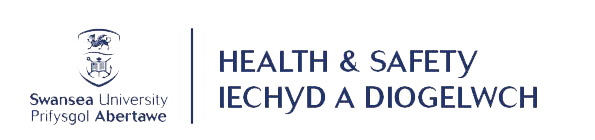 PROJECT PROPOSAL AND RISK ASSESSMENT FOR THE CONTAINED USE OF GENETICALLY MODIFIED ORGANISMSPROJECT PROPOSAL AND RISK ASSESSMENT FOR THE CONTAINED USE OF GENETICALLY MODIFIED ORGANISMS1.1  Project Supervisor1.1  Project SupervisorSurname:Forename:Email address: College/Department/Other:1.2 Title of Project1.2 Title of Project1.3 GM project number (SCBHGM to allocate)1.3 GM project number (SCBHGM to allocate)1.4 Is this proposal is an extension of a previously-approved project?If so please tick box and enter previous reference number.  1.4 Is this proposal is an extension of a previously-approved project?If so please tick box and enter previous reference number.  Previously-approved projectYes  NoPrevious reference number 1.5 Project lay summaryPlease describe the project, detailing aims and objectives, significance and outcomes, indicating how the GMMs will help to achieve the objectives of the project.  This description should contain enough detail to help a non-specialist to understand the project.1.6 Is this GM activity going to form part of an undergraduate practical class?  If yes please provide details: 2A.1 The identity, source organism and function of each sequence of genetic material to be inserted/modified.2A.2 Is the donor organism pathogenic?If so what harm does it cause.2A.3 If the donor organisms has pathological or harmful characteristics, are the donated sequences implicated in them. If yes please give details.2A.4 Will the sequences cause harm if expressed in humans after accidental transfer? If yes, what harm would occur and how severe would it be? 2A.5 Will the sequences cause harm if transferred to species in the environmentIf yes, what harm would occur and how severe would it be? 2A.6 Identity of the vector(s), and nature of any potential harmful properties(to humans and/or the environment).  Include in your description their ability to mobilise and the presence of active promoters of expression.Note: disables viruses used as a vector should be treated as recipient organisms.2A.6 If using a disabled viral vector, state its origin and the mechanisms of attenuation.2A.7 State identity [Species, strain(s)] and ACDP/SAPO hazard category of all recipient microorganisms. 2A.8 Are the intended recipient organisms pathogenic to humans? If yes what harm will they do and how severe is the harm?2A.9 Are the intended recipient organisms capable of independent survival in the environment, or will infect or transfer to other hosts?  If yes please give details2A.10 Natural host (if any) of recipient organism(s) and routes of transmission/infection (if known). 2A.11 Characteristics of the genetically modified microorganisms.  What effect will the modification have on the intended recipient organisms?  Include in your description any changes to pathogenicity or toxicity to humans2A.12 Will the modification alter the recipient organisms ability to survive in the environment, compete with other organisms or transfer to them the inserted sequences?  If yes please give details.  2B.1 List the identify of all recipient organism(s) Give common and scientific names and where relevant strain, cultivar or subspecies designations 2B.1 List the identify of all recipient organism(s) Give common and scientific names and where relevant strain, cultivar or subspecies designations 2B.1 List the identify of all recipient organism(s) Give common and scientific names and where relevant strain, cultivar or subspecies designations 2B.1 List the identify of all recipient organism(s) Give common and scientific names and where relevant strain, cultivar or subspecies designations 2B.2 Identity of the host/vector system or the method used for genetic modification 2B.2 Identity of the host/vector system or the method used for genetic modification 2B.2 Identity of the host/vector system or the method used for genetic modification 2B.2 Identity of the host/vector system or the method used for genetic modification 2B.3 Nature and identity of any toxic, allergenic or other potentially harmful effects attributed to the recipient organism, or its metabolic products2B.3 Nature and identity of any toxic, allergenic or other potentially harmful effects attributed to the recipient organism, or its metabolic products2B.3 Nature and identity of any toxic, allergenic or other potentially harmful effects attributed to the recipient organism, or its metabolic products2B.3 Nature and identity of any toxic, allergenic or other potentially harmful effects attributed to the recipient organism, or its metabolic products2B.4 Origin and intended function of inserted genetic material.  Identify any harmful effects attributable to the inserted sequences2B.4 Origin and intended function of inserted genetic material.  Identify any harmful effects attributable to the inserted sequences2B.4 Origin and intended function of inserted genetic material.  Identify any harmful effects attributable to the inserted sequences2B.4 Origin and intended function of inserted genetic material.  Identify any harmful effects attributable to the inserted sequences2B.5 Do these LGMO pose greater risk to humans than the unmodified parental organism 2B.5 Do these LGMO pose greater risk to humans than the unmodified parental organism 2B.5 Do these LGMO pose greater risk to humans than the unmodified parental organism 2B.5 Do these LGMO pose greater risk to humans than the unmodified parental organism YesNoPlease summarise the justification for this statementPlease summarise the justification for this statementPlease summarise the justification for this statementPlease summarise the justification for this statement3A.1 Summarise all potentially hazardous properties of each GMM in relation to human safety. Do not forget hazardous properties of the parental organism.Consider ALL properties of the host, vector, insert, and of the final GMM3A.1 Summarise all potentially hazardous properties of each GMM in relation to human safety. Do not forget hazardous properties of the parental organism.Consider ALL properties of the host, vector, insert, and of the final GMM3A.1 Summarise all potentially hazardous properties of each GMM in relation to human safety. Do not forget hazardous properties of the parental organism.Consider ALL properties of the host, vector, insert, and of the final GMM3A.1 Summarise all potentially hazardous properties of each GMM in relation to human safety. Do not forget hazardous properties of the parental organism.Consider ALL properties of the host, vector, insert, and of the final GMM Identify persons who could be exposed to the hazard. Identify persons who could be exposed to the hazard. Identify persons who could be exposed to the hazard. Identify persons who could be exposed to the hazard.Laboratory workers, co-workers and other staff and students accessing laboratoriesOther …Laboratory workers, co-workers and other staff and students accessing laboratoriesOther …Laboratory workers, co-workers and other staff and students accessing laboratoriesOther …Laboratory workers, co-workers and other staff and students accessing laboratoriesOther …3A.2 Do any of these GMM pose a potential hazard to the environment?  Consider animals, plants etc.3A.2 Do any of these GMM pose a potential hazard to the environment?  Consider animals, plants etc.3A.2 Do any of these GMM pose a potential hazard to the environment?  Consider animals, plants etc.3A.2 Do any of these GMM pose a potential hazard to the environment?  Consider animals, plants etc.YesNoPlease justify this statement. Please justify this statement. Please justify this statement. Please justify this statement. 3A.3 What would be the consequence of these hazards being realised?For the purpose of this assessment, assume that there are no barriers to prevent exposure. Please  give details of the expected consequences and use the terms “Severe, Medium, Low or negligible” 3A.3 What would be the consequence of these hazards being realised?For the purpose of this assessment, assume that there are no barriers to prevent exposure. Please  give details of the expected consequences and use the terms “Severe, Medium, Low or negligible” 3A.3 What would be the consequence of these hazards being realised?For the purpose of this assessment, assume that there are no barriers to prevent exposure. Please  give details of the expected consequences and use the terms “Severe, Medium, Low or negligible” 3A.3 What would be the consequence of these hazards being realised?For the purpose of this assessment, assume that there are no barriers to prevent exposure. Please  give details of the expected consequences and use the terms “Severe, Medium, Low or negligible” On human healthOn human healthOn human healthOn human health On the environment On the environment On the environment On the environment3A.4 Is it possible to substitute these GMM with a safer alternative? 3A.4 Is it possible to substitute these GMM with a safer alternative? 3A.4 Is it possible to substitute these GMM with a safer alternative? 3A.4 Is it possible to substitute these GMM with a safer alternative? YesNoPlease justify this statement. Please justify this statement. Please justify this statement. Please justify this statement. 3A.5Likelihood of hazards associated with GMM being realised.3A.5Likelihood of hazards associated with GMM being realised.3A.5Likelihood of hazards associated with GMM being realised.3A.5Likelihood of hazards associated with GMM being realised.State the maximum culture volume to be used at any one timeState the maximum culture volume to be used at any one timeState the maximum culture volume to be used at any one timeState the maximum culture volume to be used at any one timeIdentify all types of operation with potential for dispersal (e.g. centrifugation, sonication, aspiration)Identify all types of operation with potential for dispersal (e.g. centrifugation, sonication, aspiration)Identify all types of operation with potential for dispersal (e.g. centrifugation, sonication, aspiration)Identify all types of operation with potential for dispersal (e.g. centrifugation, sonication, aspiration) Do any of these activities generate aerosols of splashes which could pose a risk to the worker? If so please provide details Do any of these activities generate aerosols of splashes which could pose a risk to the worker? If so please provide details Do any of these activities generate aerosols of splashes which could pose a risk to the worker? If so please provide details Do any of these activities generate aerosols of splashes which could pose a risk to the worker? If so please provide detailsIf so is a Microbiological safety cabinet used to control these risks?  If yes, please provide details of cabinet and location.   If so is a Microbiological safety cabinet used to control these risks?  If yes, please provide details of cabinet and location.   If so is a Microbiological safety cabinet used to control these risks?  If yes, please provide details of cabinet and location.   If so is a Microbiological safety cabinet used to control these risks?  If yes, please provide details of cabinet and location.   Are the GMM’s to be centrifuged?Are the GMM’s to be centrifuged?Are the GMM’s to be centrifuged?Are the GMM’s to be centrifuged?If so will sealed rotors and buckets be used for this and where will these buckets be opened?If so will sealed rotors and buckets be used for this and where will these buckets be opened?If so will sealed rotors and buckets be used for this and where will these buckets be opened?If so will sealed rotors and buckets be used for this and where will these buckets be opened?Please describe the culture conditions for the GMMs.  E.g. shacking incubator, static shelves, rotary platforms etc. Please describe the culture conditions for the GMMs.  E.g. shacking incubator, static shelves, rotary platforms etc. Please describe the culture conditions for the GMMs.  E.g. shacking incubator, static shelves, rotary platforms etc. Please describe the culture conditions for the GMMs.  E.g. shacking incubator, static shelves, rotary platforms etc. 3A.6 Please describe the type of waste generated and its disinfection and disposal route.Remember to include liquid waste, sharps, solid waste. 3A.6 Please describe the type of waste generated and its disinfection and disposal route.Remember to include liquid waste, sharps, solid waste. 3A.6 Please describe the type of waste generated and its disinfection and disposal route.Remember to include liquid waste, sharps, solid waste. 3A.6 Please describe the type of waste generated and its disinfection and disposal route.Remember to include liquid waste, sharps, solid waste. 3A.6 Please describe the type of waste generated and its disinfection and disposal route.Remember to include liquid waste, sharps, solid waste. 3A.6 Please describe the type of waste generated and its disinfection and disposal route.Remember to include liquid waste, sharps, solid waste. 3A.6 Please describe the type of waste generated and its disinfection and disposal route.Remember to include liquid waste, sharps, solid waste. 3A.6 Please describe the type of waste generated and its disinfection and disposal route.Remember to include liquid waste, sharps, solid waste. 3A.6 Please describe the type of waste generated and its disinfection and disposal route.Remember to include liquid waste, sharps, solid waste. 3A.6 Please describe the type of waste generated and its disinfection and disposal route.Remember to include liquid waste, sharps, solid waste. What is the expected degree of kill What is the expected degree of kill What is the expected degree of kill What is the expected degree of kill What is the expected degree of kill What is the expected degree of kill What is the expected degree of kill What is the expected degree of kill What is the expected degree of kill What is the expected degree of kill How do you know that this degree of kill will be achieved How do you know that this degree of kill will be achieved How do you know that this degree of kill will be achieved How do you know that this degree of kill will be achieved How do you know that this degree of kill will be achieved How do you know that this degree of kill will be achieved How do you know that this degree of kill will be achieved How do you know that this degree of kill will be achieved How do you know that this degree of kill will be achieved How do you know that this degree of kill will be achieved 3A.7 Please describe the emergency procedures for dealing with spills of GMMs3A.7 Please describe the emergency procedures for dealing with spills of GMMs3A.7 Please describe the emergency procedures for dealing with spills of GMMs3A.7 Please describe the emergency procedures for dealing with spills of GMMs3A.7 Please describe the emergency procedures for dealing with spills of GMMs3A.7 Please describe the emergency procedures for dealing with spills of GMMs3A.7 Please describe the emergency procedures for dealing with spills of GMMs3A.7 Please describe the emergency procedures for dealing with spills of GMMs3A.7 Please describe the emergency procedures for dealing with spills of GMMs3A.7 Please describe the emergency procedures for dealing with spills of GMMs3A.8 Are animals to be infected with these GMOs? If yes please provide details.3A.8 Are animals to be infected with these GMOs? If yes please provide details.3A.8 Are animals to be infected with these GMOs? If yes please provide details.3A.8 Are animals to be infected with these GMOs? If yes please provide details.3A.8 Are animals to be infected with these GMOs? If yes please provide details.3A.8 Are animals to be infected with these GMOs? If yes please provide details.3A.8 Are animals to be infected with these GMOs? If yes please provide details.3A.8 Are animals to be infected with these GMOs? If yes please provide details.3A.8 Are animals to be infected with these GMOs? If yes please provide details.3A.8 Are animals to be infected with these GMOs? If yes please provide details.3A.9 Are the GMM to be transported outside the laboratory to other areas of the university?  If so please provide details. 3A.9 Are the GMM to be transported outside the laboratory to other areas of the university?  If so please provide details. 3A.9 Are the GMM to be transported outside the laboratory to other areas of the university?  If so please provide details. 3A.9 Are the GMM to be transported outside the laboratory to other areas of the university?  If so please provide details. 3A.9 Are the GMM to be transported outside the laboratory to other areas of the university?  If so please provide details. 3A.9 Are the GMM to be transported outside the laboratory to other areas of the university?  If so please provide details. 3A.9 Are the GMM to be transported outside the laboratory to other areas of the university?  If so please provide details. 3A.9 Are the GMM to be transported outside the laboratory to other areas of the university?  If so please provide details. 3A.9 Are the GMM to be transported outside the laboratory to other areas of the university?  If so please provide details. 3A.9 Are the GMM to be transported outside the laboratory to other areas of the university?  If so please provide details. 3A.10 Are the GMM to be transported outside Singleton campus?  If so please provide details.3A.10 Are the GMM to be transported outside Singleton campus?  If so please provide details.3A.10 Are the GMM to be transported outside Singleton campus?  If so please provide details.3A.10 Are the GMM to be transported outside Singleton campus?  If so please provide details.3A.10 Are the GMM to be transported outside Singleton campus?  If so please provide details.3A.10 Are the GMM to be transported outside Singleton campus?  If so please provide details.3A.10 Are the GMM to be transported outside Singleton campus?  If so please provide details.3A.10 Are the GMM to be transported outside Singleton campus?  If so please provide details.3A.10 Are the GMM to be transported outside Singleton campus?  If so please provide details.3A.10 Are the GMM to be transported outside Singleton campus?  If so please provide details.3A.11 Are any microorganism or nucleic acid derived from a microorganism which is listed under Schedule 5 of the Anti-terrorism crime and security act 2001 as amended?3A.11 Are any microorganism or nucleic acid derived from a microorganism which is listed under Schedule 5 of the Anti-terrorism crime and security act 2001 as amended?3A.11 Are any microorganism or nucleic acid derived from a microorganism which is listed under Schedule 5 of the Anti-terrorism crime and security act 2001 as amended?3A.11 Are any microorganism or nucleic acid derived from a microorganism which is listed under Schedule 5 of the Anti-terrorism crime and security act 2001 as amended?3A.11 Are any microorganism or nucleic acid derived from a microorganism which is listed under Schedule 5 of the Anti-terrorism crime and security act 2001 as amended?3A.11 Are any microorganism or nucleic acid derived from a microorganism which is listed under Schedule 5 of the Anti-terrorism crime and security act 2001 as amended?3A.11 Are any microorganism or nucleic acid derived from a microorganism which is listed under Schedule 5 of the Anti-terrorism crime and security act 2001 as amended?3A.11 Are any microorganism or nucleic acid derived from a microorganism which is listed under Schedule 5 of the Anti-terrorism crime and security act 2001 as amended?3A.11 Are any microorganism or nucleic acid derived from a microorganism which is listed under Schedule 5 of the Anti-terrorism crime and security act 2001 as amended?3A.11 Are any microorganism or nucleic acid derived from a microorganism which is listed under Schedule 5 of the Anti-terrorism crime and security act 2001 as amended?YesYesYesNoNoIf yes – please provide details…. If yes – please provide details…. If yes – please provide details…. If yes – please provide details…. If yes – please provide details…. If yes – please provide details…. If yes – please provide details…. If yes – please provide details…. If yes – please provide details…. If yes – please provide details…. 3A.12 Estimation of risk magnitude – to human health and safety3A.12 Estimation of risk magnitude – to human health and safety3A.12 Estimation of risk magnitude – to human health and safety3A.12 Estimation of risk magnitude – to human health and safety3A.12 Estimation of risk magnitude – to human health and safety3A.12 Estimation of risk magnitude – to human health and safety3A.12 Estimation of risk magnitude – to human health and safety3A.12 Estimation of risk magnitude – to human health and safety3A.12 Estimation of risk magnitude – to human health and safety3A.12 Estimation of risk magnitude – to human health and safetyBased on the likelihood of exposure to GMM (following the procedures described above) and the severity of the consequence of exposure, please select an estimation of risk magnitude from the matrix below. Based on the likelihood of exposure to GMM (following the procedures described above) and the severity of the consequence of exposure, please select an estimation of risk magnitude from the matrix below. Based on the likelihood of exposure to GMM (following the procedures described above) and the severity of the consequence of exposure, please select an estimation of risk magnitude from the matrix below. Based on the likelihood of exposure to GMM (following the procedures described above) and the severity of the consequence of exposure, please select an estimation of risk magnitude from the matrix below. Based on the likelihood of exposure to GMM (following the procedures described above) and the severity of the consequence of exposure, please select an estimation of risk magnitude from the matrix below. Based on the likelihood of exposure to GMM (following the procedures described above) and the severity of the consequence of exposure, please select an estimation of risk magnitude from the matrix below. Based on the likelihood of exposure to GMM (following the procedures described above) and the severity of the consequence of exposure, please select an estimation of risk magnitude from the matrix below. Based on the likelihood of exposure to GMM (following the procedures described above) and the severity of the consequence of exposure, please select an estimation of risk magnitude from the matrix below. Based on the likelihood of exposure to GMM (following the procedures described above) and the severity of the consequence of exposure, please select an estimation of risk magnitude from the matrix below. Based on the likelihood of exposure to GMM (following the procedures described above) and the severity of the consequence of exposure, please select an estimation of risk magnitude from the matrix below. LikelihoodLikelihoodLikelihoodLikelihoodLikelihoodLikelihoodLikelihoodLikelihoodConsequenceProbableProbableProbablePossiblePossibleUnlikelyUnlikelyHighly improbable SevereHighHighHighHighHighMediumMediumEffectively 0ModerateHighHighHighMediumMediumMedium/lowMedium/lowEffectively 0MinorMedium/LowMedium/LowMedium/LowLowLowLowLowEffectively 0NegligibleEffectively 0Effectively 0Effectively 0Effectively 0Effectively 0Effectively 0Effectively 0Effectively 0If not “effectively 0” please describe the additional measures required to control the risk. If not “effectively 0” please describe the additional measures required to control the risk. If not “effectively 0” please describe the additional measures required to control the risk. If not “effectively 0” please describe the additional measures required to control the risk. If not “effectively 0” please describe the additional measures required to control the risk. If not “effectively 0” please describe the additional measures required to control the risk. 3A.13 Estimation of risk magnitude – to the environment3A.13 Estimation of risk magnitude – to the environment3A.13 Estimation of risk magnitude – to the environment3A.13 Estimation of risk magnitude – to the environment3A.13 Estimation of risk magnitude – to the environment3A.13 Estimation of risk magnitude – to the environmentBased on the likelihood of release of GMM (following the procedures described above) and the severity of the consequence of release, please select an estimation of risk magnitude from the matrix below. Based on the likelihood of release of GMM (following the procedures described above) and the severity of the consequence of release, please select an estimation of risk magnitude from the matrix below. Based on the likelihood of release of GMM (following the procedures described above) and the severity of the consequence of release, please select an estimation of risk magnitude from the matrix below. Based on the likelihood of release of GMM (following the procedures described above) and the severity of the consequence of release, please select an estimation of risk magnitude from the matrix below. Based on the likelihood of release of GMM (following the procedures described above) and the severity of the consequence of release, please select an estimation of risk magnitude from the matrix below. Based on the likelihood of release of GMM (following the procedures described above) and the severity of the consequence of release, please select an estimation of risk magnitude from the matrix below. LikelihoodLikelihoodLikelihoodLikelihoodConsequenceProbableProbablePossibleUnlikelyHighly improbable SevereHighHighHighMediumEffectively 0ModerateHighHighMediumMedium/lowEffectively 0MinorMedium/LowMedium/LowLowLowEffectively 0NegligibleEffectively 0Effectively 0Effectively 0Effectively 0Effectively 0If not “effectively 0” please describe the additional measures required to control the risk. 3.A.14 Please state the proposed class of GM activity (Class 1, 2 or 3)Class 3B.1 Identify all potentially hazardous properties of the LGMOs  to human health and safety Take into account any toxic or allergenic effects,  new reservoir for pathogens etc.3B.1 Identify all potentially hazardous properties of the LGMOs  to human health and safety Take into account any toxic or allergenic effects,  new reservoir for pathogens etc.3B.1 Identify all potentially hazardous properties of the LGMOs  to human health and safety Take into account any toxic or allergenic effects,  new reservoir for pathogens etc.3B.1 Identify all potentially hazardous properties of the LGMOs  to human health and safety Take into account any toxic or allergenic effects,  new reservoir for pathogens etc.3B.1 Identify all potentially hazardous properties of the LGMOs  to human health and safety Take into account any toxic or allergenic effects,  new reservoir for pathogens etc.3B.2 Identify persons who could be exposed to the hazard.3B.2 Identify persons who could be exposed to the hazard.3B.2 Identify persons who could be exposed to the hazard.3B.2 Identify persons who could be exposed to the hazard.3B.2 Identify persons who could be exposed to the hazard.3B.3 What are the consequences of exposure of humans to these hazards?3B.3 What are the consequences of exposure of humans to these hazards?3B.3 What are the consequences of exposure of humans to these hazards?3B.3 What are the consequences of exposure of humans to these hazards?3B.3 What are the consequences of exposure of humans to these hazards?3B.4 What are the measures put in place to prevent or control the risk?3B.4 What are the measures put in place to prevent or control the risk?3B.4 What are the measures put in place to prevent or control the risk?3B.4 What are the measures put in place to prevent or control the risk?3B.4 What are the measures put in place to prevent or control the risk?3B.5 Identify all potentially hazardous properties of the lGMO’s to the environmentAbility to transfer genes to other organisms, colonise new ecosystems, improved survival etc 3B.5 Identify all potentially hazardous properties of the lGMO’s to the environmentAbility to transfer genes to other organisms, colonise new ecosystems, improved survival etc 3B.5 Identify all potentially hazardous properties of the lGMO’s to the environmentAbility to transfer genes to other organisms, colonise new ecosystems, improved survival etc 3B.5 Identify all potentially hazardous properties of the lGMO’s to the environmentAbility to transfer genes to other organisms, colonise new ecosystems, improved survival etc 3B.5 Identify all potentially hazardous properties of the lGMO’s to the environmentAbility to transfer genes to other organisms, colonise new ecosystems, improved survival etc 3B.6 What would be the consequence of release of these LHMO’s on the local environmentPlease  give details of the expected consequences and use the terms “Severe, Medium, Low or negligible” 3B.6 What would be the consequence of release of these LHMO’s on the local environmentPlease  give details of the expected consequences and use the terms “Severe, Medium, Low or negligible” 3B.6 What would be the consequence of release of these LHMO’s on the local environmentPlease  give details of the expected consequences and use the terms “Severe, Medium, Low or negligible” 3B.6 What would be the consequence of release of these LHMO’s on the local environmentPlease  give details of the expected consequences and use the terms “Severe, Medium, Low or negligible” 3B.6 What would be the consequence of release of these LHMO’s on the local environmentPlease  give details of the expected consequences and use the terms “Severe, Medium, Low or negligible” 3B.7 Describe the likely routes of release of the GMHO 3B.7 Describe the likely routes of release of the GMHO 3B.7 Describe the likely routes of release of the GMHO 3B.7 Describe the likely routes of release of the GMHO 3B.7 Describe the likely routes of release of the GMHO 3B.8 Describe the physical control measures that will be in place to minimise or prevent such release and identify control measures required to manage the risks. 3B.8 Describe the physical control measures that will be in place to minimise or prevent such release and identify control measures required to manage the risks. 3B.8 Describe the physical control measures that will be in place to minimise or prevent such release and identify control measures required to manage the risks. 3B.8 Describe the physical control measures that will be in place to minimise or prevent such release and identify control measures required to manage the risks. 3B.8 Describe the physical control measures that will be in place to minimise or prevent such release and identify control measures required to manage the risks. 3B.9 Describe the waste routes for GMHO (contaminated) material 3B.9 Describe the waste routes for GMHO (contaminated) material 3B.9 Describe the waste routes for GMHO (contaminated) material 3B.9 Describe the waste routes for GMHO (contaminated) material 3B.9 Describe the waste routes for GMHO (contaminated) material 3B.10 Estimation of risk magnitude – to human health and safety3B.10 Estimation of risk magnitude – to human health and safety3B.10 Estimation of risk magnitude – to human health and safety3B.10 Estimation of risk magnitude – to human health and safety3B.10 Estimation of risk magnitude – to human health and safetyBased on the likelihood of exposure to LGMO (following the procedures described above) and the severity of the consequence of exposure please select an estimation of risk magnitude from the matrix below. Based on the likelihood of exposure to LGMO (following the procedures described above) and the severity of the consequence of exposure please select an estimation of risk magnitude from the matrix below. Based on the likelihood of exposure to LGMO (following the procedures described above) and the severity of the consequence of exposure please select an estimation of risk magnitude from the matrix below. Based on the likelihood of exposure to LGMO (following the procedures described above) and the severity of the consequence of exposure please select an estimation of risk magnitude from the matrix below. Based on the likelihood of exposure to LGMO (following the procedures described above) and the severity of the consequence of exposure please select an estimation of risk magnitude from the matrix below. LikelihoodLikelihoodLikelihoodLikelihoodConsequenceProbablePossibleUnlikelyHighly improbable SevereHighHighMediumEffectively 0ModerateHighMediumMedium/lowEffectively 0MinorMedium/LowLowLowEffectively 0NegligibleEffectively 0Effectively 0Effectively 0Effectively 0If not “effectively 0” please describe the additional measures required to control the risk. If not “effectively 0” please describe the additional measures required to control the risk. If not “effectively 0” please describe the additional measures required to control the risk. If not “effectively 0” please describe the additional measures required to control the risk. If not “effectively 0” please describe the additional measures required to control the risk. 3B.11 Estimation of risk magnitude – to the environment3B.11 Estimation of risk magnitude – to the environment3B.11 Estimation of risk magnitude – to the environment3B.11 Estimation of risk magnitude – to the environment3B.11 Estimation of risk magnitude – to the environmentBased on the likelihood of release of LGMO (following the procedures described above) and the severity of the consequence of release please select an estimation of risk magnitude from the matrix below. Based on the likelihood of release of LGMO (following the procedures described above) and the severity of the consequence of release please select an estimation of risk magnitude from the matrix below. Based on the likelihood of release of LGMO (following the procedures described above) and the severity of the consequence of release please select an estimation of risk magnitude from the matrix below. Based on the likelihood of release of LGMO (following the procedures described above) and the severity of the consequence of release please select an estimation of risk magnitude from the matrix below. Based on the likelihood of release of LGMO (following the procedures described above) and the severity of the consequence of release please select an estimation of risk magnitude from the matrix below. LikelihoodLikelihoodLikelihoodLikelihoodConsequenceProbablePossibleUnlikelyHighly improbable SevereHighHighMediumEffectively 0ModerateHighMediumMedium/lowEffectively 0MinorMedium/LowLowLowEffectively 0NegligibleEffectively 0Effectively 0Effectively 0Effectively 0If not “effectively 0” please describe the additional measures required to control the risk. If not “effectively 0” please describe the additional measures required to control the risk. If not “effectively 0” please describe the additional measures required to control the risk. If not “effectively 0” please describe the additional measures required to control the risk. If not “effectively 0” please describe the additional measures required to control the risk. 3B.12 Please state the proposed class of GM activity  As safe as unmodified parental organism Harmful - pose additional risk to humans than the unmodified parental organism3.1 Facility details 3.1 Facility details BuildingLaboratory numberContainment level 3.2 Local contacts please provide details of your  college3.2 Local contacts please provide details of your  collegeHealth and Safety CoordinatorGM /Biological safety Officer Name:Signature & date:Signature & date:Name:Status in organisation:Head of College/Department/SectionSignature & date: